ЕСЛИ ВЫ СТОЛКНУЛИСЬ                              С ПРОБЛЕМОЙ ДОМАШНЕГО НАСИЛИЯ,ГУ ”Территориальный центр социального обслуживания населения Оршанского района“ предлагает Вам воспользоваться услугой временного приюта в ”кризисной комнате“.По вопросу заселения в ”Кризисную комнату“ обращайтесьв рабочее время:51-03-91,54-03-48;в нерабочее время:102,    51-83-77”Горячая линия ”психологической помощи ”Понять и помочь“: с 8.00 до 17.0054-03-48Ждем Ваших обращений по адресу:г. Орша, ул. Владимира Ленина, д. 43,  кабинеты № 19, 5.Наш график работы:Понедельник – пятница с 8.00 до 17.00 перерыв с 13.00 до 14.00 Медико-психологическая помощь: с 8.00 до 20.0051-00-19 ЕСЛИ ВЫ СТОЛКНУЛИСЬ                              С ПРОБЛЕМОЙ ДОМАШНЕГО НАСИЛИЯ,ГУ ”Территориальный центр социального обслуживания населения Оршанского района“ предлагает Вам воспользоваться услугой временного приюта в ”кризисной комнате“.По вопросу заселения в ”Кризисную комнату“ обращайтесьв рабочее время:51-03-91,54-03-48;в нерабочее время:102,    51-83-77”Горячая линия ”психологической помощи ”Понять и помочь“: с 8.00 до 17.0054-03-48Ждем Ваших обращений по адресу:г. Орша, ул. Владимира Ленина, д. 43,  кабинеты № 19, 5.Наш график работы:Понедельник – пятница с 8.00 до 17.00 перерыв с 13.00 до 14.00 Медико-психологическая помощь: с 8.00 до 20.0051-00-19 ЕСЛИ ВЫ СТОЛКНУЛИСЬ                              С ПРОБЛЕМОЙ ДОМАШНЕГО НАСИЛИЯ,ГУ ”Территориальный центр социального обслуживания населения Оршанского района“ предлагает Вам воспользоваться услугой временного приюта в ”кризисной комнате“.По вопросу заселения в ”Кризисную комнату“ обращайтесьв рабочее время:51-03-91,54-03-48;в нерабочее время:102,    51-83-77”Горячая линия ”психологической помощи ”Понять и помочь“: с 8.00 до 17.0054-03-48Ждем Ваших обращений по адресу:г. Орша, ул. Владимира Ленина, д. 43,  кабинеты № 19, 5.Наш график работы:Понедельник – пятница с 8.00 до 17.00 перерыв с 13.00 до 14.00 Медико-психологическая помощь: с 8.00 до 20.0051-00-19 ЕСЛИ ВЫ СТОЛКНУЛИСЬ                              С ПРОБЛЕМОЙ ДОМАШНЕГО НАСИЛИЯ,ГУ ”Территориальный центр социального обслуживания населения Оршанского района“ предлагает Вам воспользоваться услугой временного приюта в ”кризисной комнате“.По вопросу заселения в ”Кризисную комнату“ обращайтесьв рабочее время:51-03-91,54-03-48;в нерабочее время:102,    51-83-77”Горячая линия ”психологической помощи ”Понять и помочь“: с 8.00 до 17.0054-03-48Ждем Ваших обращений по адресу:г. Орша, ул. Владимира Ленина, д. 43,  кабинеты № 19, 5.Наш график работы:Понедельник – пятница с 8.00 до 17.00 перерыв с 13.00 до 14.00 Медико-психологическая помощь: с 8.00 до 20.0051-00-19 ЕСЛИ ВЫ СТОЛКНУЛИСЬ                              С ПРОБЛЕМОЙ ДОМАШНЕГО НАСИЛИЯ,ГУ ”Территориальный центр социального обслуживания населения Оршанского района“ предлагает Вам воспользоваться услугой временного приюта в ”кризисной комнате“.По вопросу заселения в ”Кризисную комнату“ обращайтесьв рабочее время:51-03-91,54-03-48;в нерабочее время:102,    51-83-77”Горячая линия ”психологической помощи ”Понять и помочь“: с 8.00 до 17.0054-03-48Ждем Ваших обращений по адресу:г. Орша, ул. Владимира Ленина, д. 43,  кабинеты № 19, 5.Наш график работы:Понедельник – пятница с 8.00 до 17.00 перерыв с 13.00 до 14.00 Медико-психологическая помощь: с 8.00 до 20.0051-00-19 ЕСЛИ ВЫ СТОЛКНУЛИСЬ                              С ПРОБЛЕМОЙ ДОМАШНЕГО НАСИЛИЯ,ГУ ”Территориальный центр социального обслуживания населения Оршанского района“ предлагает Вам воспользоваться услугой временного приюта в ”кризисной комнате“.По вопросу заселения в ”Кризисную комнату“ обращайтесьв рабочее время:51-03-91,54-03-48;в нерабочее время:102,    51-83-77”Горячая линия ”психологической помощи ”Понять и помочь“: с 8.00 до 17.0054-03-48Ждем Ваших обращений по адресу:г. Орша, ул. Владимира Ленина, д. 43,  кабинеты № 19, 5.Наш график работы:Понедельник – пятница с 8.00 до 17.00 перерыв с 13.00 до 14.00 Медико-психологическая помощь: с 8.00 до 20.0051-00-19 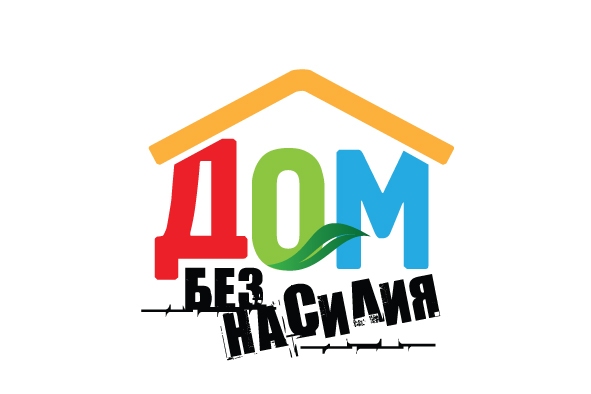 ГУ ”Территориальный центр социального обслуживания  населения   Оршанского района“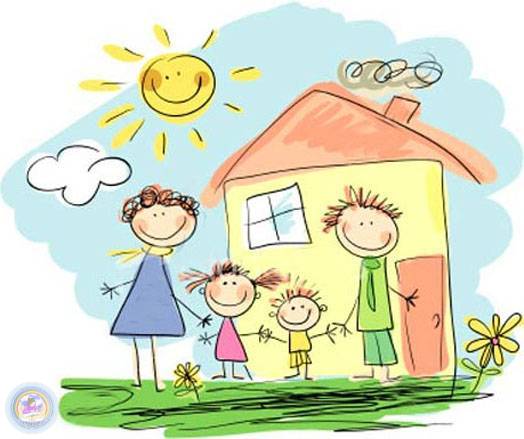 ГУ ”Территориальный центр социального обслуживания  населения   Оршанского района“ГУ ”Территориальный центр социального обслуживания  населения   Оршанского района“ГУ ”Территориальный центр социального обслуживания  населения   Оршанского района“ГУ ”Территориальный центр социального обслуживания  населения   Оршанского района“ГУ ”Территориальный центр социального обслуживания  населения   Оршанского района“